Тематический банк заданий, направленный на формирование и оценку функциональной грамотностиКласс Вид функциональной грамотностиНаименование раздела, при изучении которого используется заданиеСодержание (печатный вариант задания или активная ссылка для перехода на конкретное задание)4 классЧитательская грамотностьПлясуньяНу и погодка, чтоб ей ни дна, ни покрышки! Дождь, слякоть, холод, прямо- бр-р-р!.. В такую погоду добрый хозяин собаку из дому не выпустит. Решил и я свою не выпускать. Пусть дома сидит, греется. А сам взял бинокль, оделся потеплее, надвинул на лоб капюшон- и пошёл! Любопытно всё-таки поглядеть, что в такую непогоду зверьё делает. И только вышел за околицу, вижу- лиса! Мышкует- промышляет мышей. Рыскает по жнивью: спина дугой, голова и хвост к земле- ну чистое коромысло. Вот легла на брюхо, ушки торчком- и поползла: видно, мышей-полёвок заслышала. Сейчас они то и дело вылезают из норок- собирают себе зерно на зиму. Вдруг скинулась лиска всем передом, потом пала передними лапами и носом на землю, рванула- вверх взлетел чёрный комочек. Лиса разинула зубастую пастишку, поймала мышь на лету. И проглотила, даже не разжевав. Да вдруг и заплясала! Поскакивает на всех четырёх, как на пружинах. То вдруг на одних задних запрыгает, как цирковая собачка: вверх-вниз, вверх-вниз! Хвостом машет, розовый язык от усердия высунула. Я давно лежу, в бинокль за ней наблюдаю. Ухо у самой земли- слышу, как она лапками топочет. Сам весь в грязи вымазался. А чего она пляшет- не пойму! В такую погоду только дома сидеть, в тёплой сухой норе! А она вон чего выкомаривает, фокусы какие ногами выделывает! Надоело мне мокнуть- вскочил я во весь рост. Лиса увидала- тявкнула с испугу. Может, даже язык прикусила. Шасть в кусты- только я её и видел! Обошёл я жнивьё и, как лиса, всё себе под ноги гляжу. Ничего примечательного: размокшая от дождей земля, порыжелые стебли. Лёг тогда по-лисьему на живот: не увижу ли так чего? Вижу: много мышиных норок. Слышу: в норках мыши пищат. Тогда вскочил я на ноги и давай лисий танец отплясывать! На месте подскакиваю, ногами топочу. Тут как поскачут из-под земли перепуганные мыши-полёвки! Из стороны в сторону шарахаются, друг с другом сшибаются, пищат пронзительно… Эх, был бы я лисой, так… Да что тут говорить: понял я, какую охоту испортил лисичке. Плясала- не баловала, мышей из их норок выгоняла… Был бы у неё тут пир на весь мир! Оказывается, во какие звериные штучки можно узнать в такую погоду: лисьи пляски! Плюнул бы я на дождь и на холод, пошёл бы других зверей наблюдать, да собаку свою пожалел. Зря её с собой не взял. Скучает, поди, в тепле-то под крышей. (383 слова) (Н.Сладков) Прочитай текст «Плясунья» Н.Сладкова. Выполни задания. Отметь утверждения, соответствующие содержанию прочитанного текста. 1. В какое время года происходят события, описанные в тексте? 1. Зимой 2. Весной 3. Летом 4. Осенью 2. Обоснуй свой ответ словами из текста. 3. Выпиши из текста устойчивое выражение, характеризующее погоду. 4. Определи верное значение слова жнивьё 1. Поле с созревшими зерновыми культурами. 2. Поле, засеянное льном. 3. Невспаханное поле с остатками соломы на корню, с которого (поля) сжаты хлеба. 5. Определи значение слова околица в данном тексте. 1. Изгородь вокруг деревни. 2. Окраина селения. 3. Окольная, не прямая дорога. 6. С какой целью вышел автор из дому? Запиши ответ словами текста. 7. Какое зверьё встретил автор-рассказчик на поле? 1. Зайца, лису, мышей-полёвок. 2. Зайца, мышей-полёвок. 3. Лису, мышей-полёвок. 8. Восстанови последовательность действий лисы при мышковании. 1. Разинула пастишку, поймала мышь на лету. 2. Пала передними лапами и носом на землю. 3. Легла на брюхо, поползла. 4. Рванула. 5. Вскинулась всем передом. 6. Проглотила, даже не разжевав. 9. Какие образные выражения использует автор, описывая пляску лисы? 10. Какой опыт проделал автор-рассказчик, чтобы разгадать причину пляски лисички? 11. Запиши разгадку пляски лисоньки. 12. Восстанови последовательность пунктов плана прочитанного текста. 1. Отплясывание лисьего танца автором-рассказчиком. 2. Лисья пляска. 3. Поход за околицу. 4. Тайна разгадана. 5. Мышкование лисицы на жнивье. 6. Желание разгадать тайну поведения лисы. 13. Составь план текста из трёх пунктов. 14. Что нового из жизни природы ты узнал?Математическая грамотностьЧисла, которые больше 10001. Петя прочитал на ценнике стоимость новой модели ноутбука «Сто восемьдесят четыре тысячи двести три рубля». Какое число было написано на ценнике? А) 184 23 В) 184 203 С) 184 230 2. Школьникам на уроке труда необходимо рассчитать сколько ножек необходимо изготовить для 6 табуреток. Каким способом они это сделают? А) 6*4 В) 6-4 С) 6+4 3. Спортсмен поднял штангу весов в 65 …… А) тонн В) центнеров С) килограммов 4. Спортивный зал имеет длину 80 м, а ширину 60 м. Во время разминки на уроке физкультуры дети пробежали по периметру зала два круга. Сколько метров пробежали дети?А) 560 м В) 280 м С) 4800 м 5. На выполнение домашнего задания Сережа тратит 100 мин. В какое время он завершит выполнение домашней работы, если приступил в 15 ч 30 мин? А) 16 ч 10 мин В) 16 ч 70 мин С) 17 ч 10 мин 6. Рабочий день мамы заканчивается в шесть часов вечера. Путь домой занимает 15 минут. В какое время мама войдет в свою квартиру? Изобразите это время на циферблате.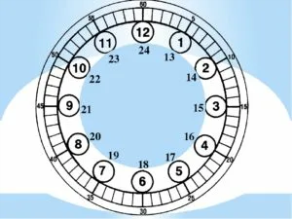  7. Ирина приступила к заполнению таблицы и испытала затруднения. Помоги ей завершить задание, используя данные числа. 626, 92, 3255, 58;28, 823, 25 8. Сегодня 5 июня начался мой двухнедельный отдых в оздоровительном лагере. Какого числа он закончится? А) 25 июня В) 19 июня С) 18 июня 9. Определи, сколько кнопок понадобится пришить швее к куртке длиной 90 см, располагая их каждые 10 см. А) 10 В) 8 С) 9 10. Дочь помогает маме стряпать пельмени. За одну минуту мама лепит 10 пельменей, а дочь 5. Сколько времени им понадобиться, чтобы вдвоём налепить для гостей 300 пельменей? А) 30 мин В) 10 мин С) 20 мин 11. В детской комнате устанавливали книжные полки. В семье у ребят 80 книг. Сколько полок необходимо установить, чтобы разместить все книги, при условии, что на каждую полку поместится по 15 книг? А) 6 В) 5 С) 7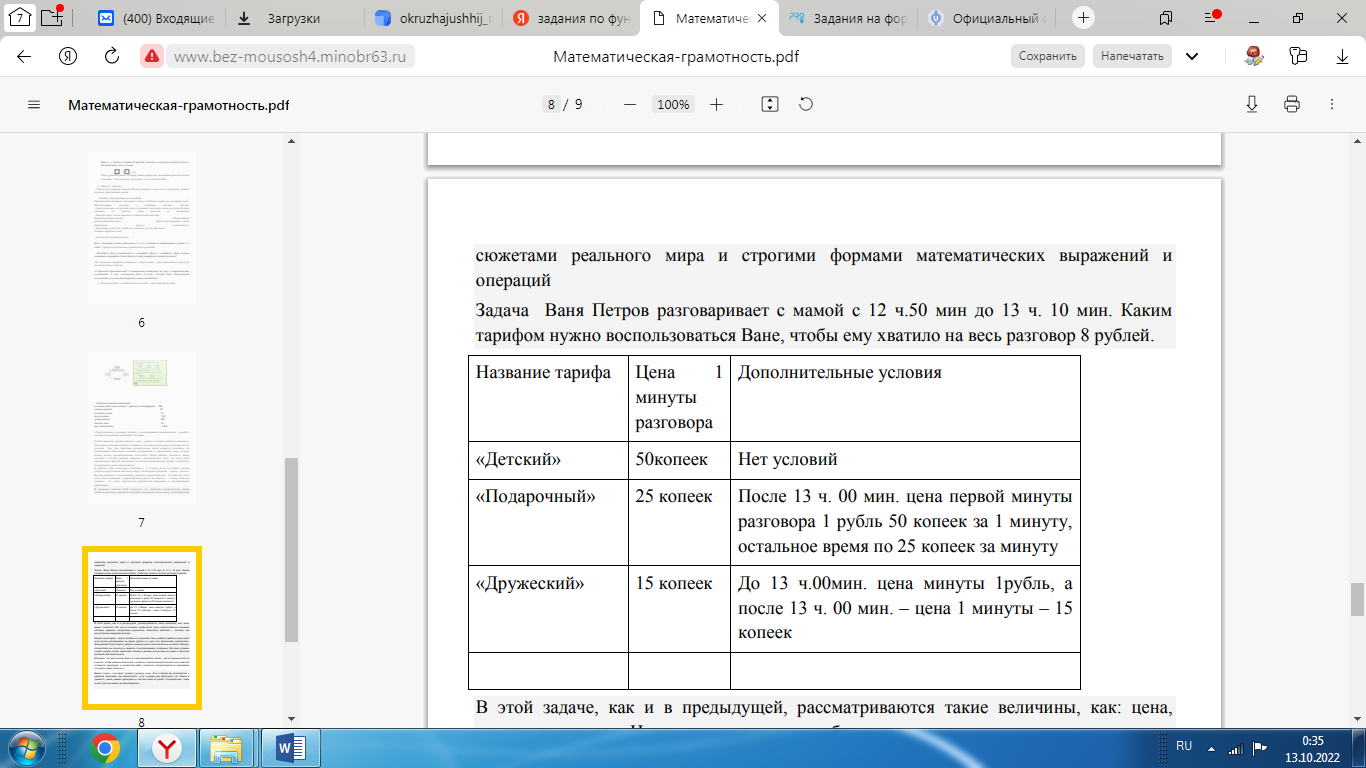 Естественнонаучная грамотностьК любому разделу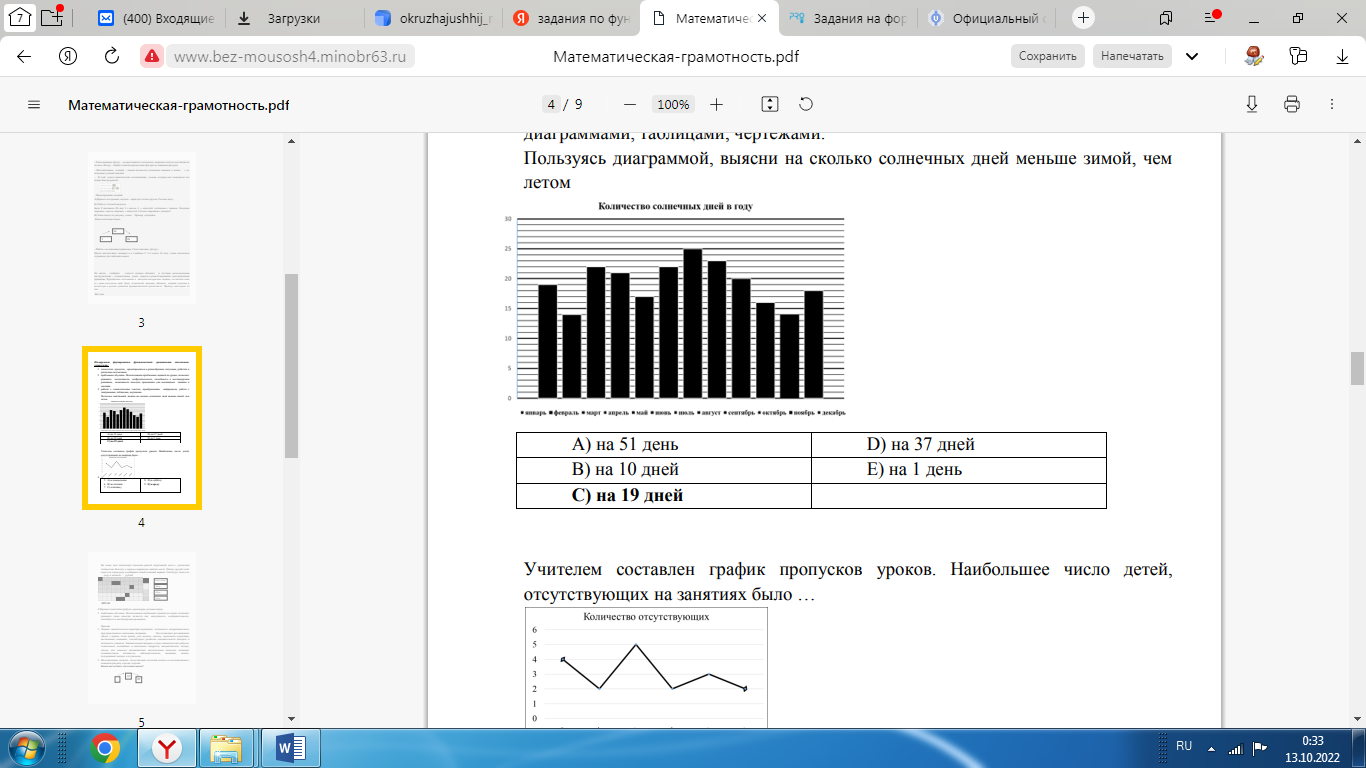   «А что если бы?...». Это упражнение полезно тем, что позволяет выйти за привычные рамки и не ограничиваться так называемыми правильными представлениями. На обсуждение выносится тема, стимулирующая работу мысли, например следующие:-Что если бы люди вели ночной образ жизни?-Что если бы собаки могли летать? И другие.Финансовая грамотность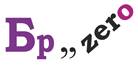 Правильный ответ: Рубль.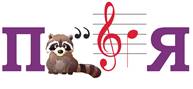 Правильный ответ: Пенсия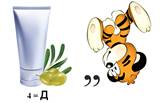 Правильный ответ: КредитОпределение: Аппарат для выдачи и приема денег, а также оплаты услуг и погашения кредитов без участия сотрудника банка, с использованием банковских карт.Правильный ответ: БанкоматОпределение: Установленный законом обязательный платеж юридических и физических лиц в пользу государства для финансового обеспечения его деятельности.Правильный ответ: НалогОпределение: Регулярная плата человеку за работу в той организации, которая его наняла по трудовому договору для выполнения определенных обязанностей.Правильный ответ: Заработная платаКреативное мышлениеПоиграем со словом «корзинка».Какой первый звук в слове «корзинка»?  Придумайте слова, начинающиеся  со звука [ к ]. Какой первый слог в слове «корзинка»?  Придумайте как можно больше слов, начинающихся со слога «кор».Из букв слова «корзинка» составьте и запишите другие слова. Кто больше?Заполните словами лесенку.Подберите как можно больше рифм к слову «корзинка». Попробуйте составить из них рифмованные строки.Напишите на каждую букву слова «корзинка» по одному слову так, чтобы все записанные слова относились к разным частям речи (имя существительное, имя прилагательное, имя числительное, местоимение, глагол, наречие, предлог, союз, частица, междометие).На каждую букву слова «корзинка» напишите по одному слову так, чтобы получилось предложение. Смысл предложения может быть любым: реальным, фантастическим, юмористическим. Можно использовать имена собственные.      К______    о_______    р_______    з_______  и________   н_______   к________    а________.На каждую букв слова «корзинка» придумайте и запишите по одному слову. На основе этих восьми слов сочините своё литературное произведение (сказку, рассказ, стихотворение).Как вы думаете, что означает слово «каркизон»? Придумайте какое-нибудь объяснение его значения. А теперь переставьте буквы местами так, чтобы получилось русское слово.  Предположим, что ваша корзинка научилась говорить. Что бы она о себе рассказала? Составить рассказ вам помогут вопросы, которые корзинка задаёт сама  о себе.- Что со мной происходило до того времени, когда я попала в дом?- Как я попала в дом?       - Что со мной можно делать?- Кто меня больше всего любит, и кого я больше всего люблю?- Какие интересные истории со мной происходили?- С какими предметами я дружу?- Кого я не очень люблю? 